Dear Sir/Madam,Interpretation will only be offered for the closing plenary of the SG13 meetings. Please therefore note the change in Collective letter 7/13, Annex A in the paragraph on interpretation.Yours faithfully,Chaesub Lee
Director of the Telecommunication
Standardization BureauAnnex: 1ANNEX AWORK METHODS AND FACILITIESINTERPRETATION will be available upon request for the opening and closing plenary of the meeting. For sessions that are scheduled to be held with interpretation, please note that interpretation only will be provided if a Member State so requests by checking the corresponding box on the registration form, or by sending a written request to TSB, at least one month before the first day of the meeting.  It is imperative that this deadline be respected in order for TSB to make the necessary arrangements for interpretation.REGISTRATION, NEW DELEGATES and FELLOWSHIPSKEY DEADLINES (before meeting)20 February 2015:	- submit contributions for which translation is requested9 March 2015:		- fellowship requests23 March 2015:		- requests for visas20 March 2015:		- requests for interpretation at opening and/or closing plenary				- pre-registration7 April 2015:		- final deadline for contributions______________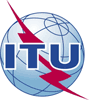 International telecommunication unionTelecommunication Standardization BureauInternational telecommunication unionTelecommunication Standardization Bureau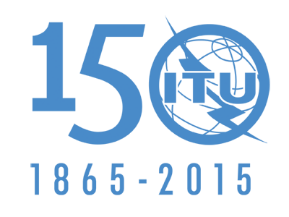 Geneva, 26 February 2015Geneva, 26 February 2015Ref:Corrigendum 1 to
TSB Collective letter 7/13Corrigendum 1 to
TSB Collective letter 7/13-	To Administrations of Member States of the Union; -	To ITU-T Sector Members;-	To ITU-T Associates participating in the work of Study Group 13, and -	To ITU Academia-	To Administrations of Member States of the Union; -	To ITU-T Sector Members;-	To ITU-T Associates participating in the work of Study Group 13, and -	To ITU AcademiaTel:+41 22 730 5126+41 22 730 5126-	To Administrations of Member States of the Union; -	To ITU-T Sector Members;-	To ITU-T Associates participating in the work of Study Group 13, and -	To ITU Academia-	To Administrations of Member States of the Union; -	To ITU-T Sector Members;-	To ITU-T Associates participating in the work of Study Group 13, and -	To ITU AcademiaFax: E-mail:+41 22 730 5853tsbsg13@itu.int+41 22 730 5853tsbsg13@itu.int-	To Administrations of Member States of the Union; -	To ITU-T Sector Members;-	To ITU-T Associates participating in the work of Study Group 13, and -	To ITU Academia-	To Administrations of Member States of the Union; -	To ITU-T Sector Members;-	To ITU-T Associates participating in the work of Study Group 13, and -	To ITU AcademiaSubject:Meeting of Study Group 13;
Geneva, 20 April – 1 May 2015Meeting of Study Group 13;
Geneva, 20 April – 1 May 2015Meeting of Study Group 13;
Geneva, 20 April – 1 May 2015Meeting of Study Group 13;
Geneva, 20 April – 1 May 2015